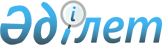 Атбасар аудандық мәслихатының 2009 жылғы 21 желтоқсандағы "2010-2012 жылдарға арналған аудан бюджеті туралы" 4С23/2 шешіміне өзгерістер мен толықтыру енгізу туралы
					
			Күшін жойған
			
			
		
					Ақмола облысы Атбасар аудандық мәслихатының 2010 жылғы 28 маусымдағы № 4С27/1 шешімі. Ақмола облысы Атбасар ауданының Әділет басқармасында 2010 жылғы 8 шілдеде № 1-5-139 тіркелді. Күші жойылды - Ақмола облысы Атбасар аудандық мәслихатының 2011 жылғы 8 сәуірдегі № 4С-34/4 шешімімен

      Ескерту. Күші жойылды - Ақмола облысы Атбасар аудандық мәслихатының 2011.04.08 № 4С-34/4 шешімімен

      2008 жылғы 4 желтоқсандағы Қазақстан Республикасының Бюджет кодексінің 106 бабының 2 тармағының 4) тармақшасына, 2001 жылғы 23 қаңтардағы Қазақстан Республикасының «Қазақстан Республикасындағы жергілікті мемлекеттік басқару және өзін-өзі басқару туралы» Заңының 6 бабының 1 тармағының 1) тармақшасына сәйкес, Атбасар аудандық мәслихаты ШЕШІМ ЕТТІ:



      1. Атбасар аудандық мәслихатының «2010-2012 жылдарға арналған аудан бюджеті туралы» 2009 жылғы 21 желтоқсандағы № 4С 23/2 шешіміне (нормативтік құқықтық актілерді мемлекеттік тіркеудің Тізілімінде № 1-5-128 тіркелген, 2010 жылғы 14 қаңтарда «Атбасар» және «Простор» газеттерінде жарияланған) шешіміне келесі өзгерістер мен толықтырулар енгізілсін:



      1 тармақтың 1) тармақшасында:

      «1974379,6» саны «1985615,6» санына ауыстырылсын;

      «621379» саны «632253» санына ауыстырылсын;

      «1285233,6» саны «1296469,6» санына ауыстырылсын;

      1 тармақтың 2) тармақшасында:

      «1971356,3» саны «1982592,3» санына ауыстырылсын;



      келесі мазмұнды 16-1 тармығымен толықтырылсын:

      «16-1. 2010 жылы аудан бюджетінің құрамында 2008-2010 жылдарға арналған Қазақстан Республикасында тұрғын үй құрлысының Мемлекеттік бағдарламасына сәйкес мемлекеттік коммуналдық тұрғын үй қорын құруға республикалық бюджеттен дамытуға 11236 мың теңге сомада ағымдағы нысаналы трансферттердің сомасы қарастырылғаны ескерілсін».



      2. Атбасар аудандық мәслихатының «2010-2012 жылдарға арналған аудан бюджеті туралы» 2009 жылғы 21 желтоқсандағы № 4С 23/2 шешімінің 1 қосымшасы (нормативтік құқықтық актілерді мемлекеттік тіркеудің Тізілімінде № 1-5-128 тіркелген, 2010 жылғы 14 қаңтарда «Атбасар» және «Простор» газеттерінде жарияланған) осы шешімнің 1 қосымшасына сәйкес жаңа редакцияда жариялансын.



      3. Осы шешім Атбасар ауданының Әділет басқармасында мемлекеттік тіркеуден өткен күннен бастап күшіне енеді және 2010 жылдың 1 қаңтарынан бастап қолданысқа енгізіледі.      Аудандық мәслихат

      сессиясының төрағасы                       Махамбетова Т.М.      Атбасар аудандық

      мәслихатының хатшысы                       Борұмбаев Б.А.      «КЕЛІСІЛДІ»      Атбасар ауданы әкімінің

      міндетін атқарушы                          Каженов Ж.Ғ.      «Атбасар ауданының экономика

      және бюджеттік жоспарлау бөлімі»

      мемлекеттік мекемесінің бастығы            Серкебаева М.Н.

Атбасар аудандық мәслихатының 2010 жылдың 28 маусымдағы

"Атбасар аудандық мәслихатының 2009 жылдың 21 желтоқсандағы"

2010-2012 жылдарға арналған аудан бюджеті туралы"

№ 4С 23/2 шешіміне өзгерістер мен толықтыру енгізу туралы"

№ 4С 27/1 шешімімен 1 қосымша БЕКІТІЛГЕН

Атбасар аудандық мәслихатының 2009 жылғы 21 желтоқсандағы

№ 4С 23/2 "2010-2012 жылдарға арналған аудандық бюджет туралы"

шешімімен БЕКІТІЛГЕН 1 қосымша
					© 2012. Қазақстан Республикасы Әділет министрлігінің «Қазақстан Республикасының Заңнама және құқықтық ақпарат институты» ШЖҚ РМК
				СанатыСанатыСанатыСанатысома

мың

теңгеСыныбыСыныбыСыныбысома

мың

теңгеІшкі сыныбыІшкі сыныбысома

мың

теңгеАтауларсома

мың

теңгеI. ТҮСІМДЕР1985615,61САЛЫҚТЫҚ ТҮСІМДЕР63225301Табыс салығы495042Жеке табыс салығы4950403Әлеуметтік салық3704831Әлеуметтік салық37048304Меншікке салынатын салықтар1746671Мүлікке салынатын салықтар988043Жер салығы31236,34Көлік құралдарына салынатын салық42455,75Бірыңғай жер салығы217105Тауарларға, жұмыстарға және қызметтерге салынатын iшкi салықтар309762Акциздер66723Табиғи және басқа ресурстарды пайдаланғаны үшін түсетін түсімдер164884Кәсіпкерлік және кәсіби қызметті жүргізгені үшін алынатын алымдар781608Заңдық мәнді іс-әрекеттерді жасағаны және (немесе) оған уәкілеттігі бар мемлекеттік органдар немесе лауазымды адамдар құжаттар бергені үшін алынатын міндетті төлемдер66231Мемлекеттік баж66232САЛЫҚТЫҚ ЕМЕС ТҮСІМДЕР3236301Мемлекеттік меншіктен түсетін кірістер18945Мемлекет меншігіндегі мүлікті жалға беруден түсетін кірістер189402Мемлекеттік бюджеттен қаржыландырылатын  мемлекеттік мекемелердің тауарларды (жұмыстарды, қызметтерді) өткізуінен түсетін түсімдер2161Мемлекеттік бюджеттен қаржыландырылатын  мемлекеттік мекемелердің тауарларды (жұмыстарды, қызметтерді) өткізуінен түсетін түсімдер21604Мемлекеттік бюджеттен қаржыландырылатын, сондай-ақ Қазақстан Республикасы Ұлттық Банкінің бюджетінен (шығыстар сметасынан) ұсталатын және қаржыландырылатын мемлекеттік мекемелер салатын айыппұлдар, өсімпұлдар, санкциялар, өндіріп алулар300531Мемлекеттік бюджеттен қаржыландырылатын, сондай-ақ Қазақстан Республикасы Ұлттық Банкінің бюджетінен (шығыстар сметасынан) ұсталатын және қаржыландырылатын мемлекеттік мекемелер салатын айыппұлдар, өсімпұлдар, санкциялар, өндіріп алулар3005306Басқа да салықтық емес түсімдер2001Басқа да салықтық емес түсімдер2003НЕГІЗГІ КАПИТАЛДЫ САТУДАН ТҮСЕТІН ТҮСІМДЕР2453003Жердi және материалдық емес активтердi сату245301Жерді сату245304ТРАНСФЕРТТЕРДІҢ ТҮСІМДЕРІ1296469,602Мемлекеттiк басқарудың жоғары тұрған органдарынан түсетiн трансферттер1296469,62Облыстық бюджеттен түсетін трансферттер1296469,6Функционалдық топФункционалдық топФункционалдық топФункционалдық топФункционалдық топсома мың теңгеКіші функцияКіші функцияКіші функцияКіші функциясома мың теңгеБюджеттік бағдарламалардың әкiмшiсiБюджеттік бағдарламалардың әкiмшiсiБюджеттік бағдарламалардың әкiмшiсiсома мың теңгеБағдарламаБағдарламасома мың теңгеАтауларсома мың теңге123457II. Шығындар1982592,301Жалпы сипаттағы мемлекеттiк қызметтер 182901,71Мемлекеттiк басқарудың жалпы функцияларын орындайтын өкiлдi, атқарушы және басқа органдар159207,9112Аудан (облыстық маңызы бар қала) мәслихатының аппараты12662,0001Аудан (облыстық маңызы бар қала) мәслихатының қызметін қамтамасыз ету жөніндегі қызметтер12542,0004Мемлекеттік органдарды материалдық-техникалық жарақтандыру120,0122Аудан (облыстық маңызы бар қала) әкімінің аппараты50472,0001Аудан (облыстық маңызы бар қала) әкімінің қызметін қамтамасыз ету жөніндегі қызметтер50472,0123Қаладағы аудан, аудандық маңызы бар қала, кент, ауыл  (село), ауылдық (селолық) округ әкімінің аппараты96073,9001Қаладағы аудан, аудандық маңызы бар қаланың, кент, ауыл (село), ауылдық (селолық) округ әкімінің қызметін қамтамасыз ету жөніндегі қызметтер94553,9023Мемлекеттік органдарды материалдық-техникалық жарақтандыру1520,02Қаржылық қызмет14761,8452Ауданның (облыстық маңызы бар қаланың) қаржы бөлімі14761,8001Аудандық бюджетті орындау және коммуналдық меншікті (облыстық маңызы бар қала) саласындағы мемлекеттік саясатты іске асыру жөніндегі қызметтер9894,0003Салық салу мақсатында мүлікті бағалауды жүргізу756,4004Біржолғы талондарды беру жөніндегі жұмысты және біржолғы талондарды іске асырудан сомаларды жинаудың толықтығын қамтамасыз етуді ұйымдастыру3588,0011Коммуналдық меншікке түскен мүлікті есепке алу, сақтау, бағалау және сату288,0019Мемлекеттік органдарды материалдық-техникалық жарақтандыру235,45Жоспарлау және статистикалық қызмет8932,0453Ауданның  (облыстық маңызы бар қаланың) экономика және бюджеттік жоспарлау бөлімі8932,0001Экономикалық саясатты, мемлекеттік жоспарлау жүйесін қалыптастыру және дамыту және аудандық (облыстық маңызы бар қаланы) басқару саласындағы мемлекеттік саясатты іске асыру жөніндегі қызметтер8898,0002Ақпараттық жүйелер құру34,002Қорғаныс1398,01Әскери мұқтаждар1258,0122Аудан (облыстық маңызы бар қала) әкімінің аппараты1258,0005Жалпыға бірдей әскери міндетті атқару шеңберіндегі іс-шаралар1258,02Төтенше жағдайлар жөнiндегi жұмыстарды ұйымдастыру140,0122Аудан (облыстық маңызы бар қала) әкімінің аппараты140,0007Аудандық (қалалық) ауқымдағы дала өрттерінің, сондай-ақ мемлекеттік өртке қарсы қызмет органдары құрылмаған елдi мекендерде өрттердің алдын алу және оларды сөндіру жөніндегі іс-шаралар140,003Қоғамдық тәртіп, қауіпсіздік, құқықтық, сот, қылмыстық-атқару қызметі753,01Құқық қорғау қызметi753,0458Ауданның (облыстық маңызы бар қаланың) тұрғын үй-коммуналдық шаруашылық, жолаушылар көлігі және автомобиль жолдары бөлімі753,0021Елдi мекендерде жол жүрісі қауiпсiздiгін қамтамасыз ету753,004Бiлiм беру1264123,51Мектепке дейiнгi тәрбие және оқыту15739,0464Ауданның (облыстық маңызы бар қаланың) білім бөлімі15739,0009Мектепке дейінгі тәрбие ұйымдарының қызметін қамтамасыз ету15739,02Бастауыш, негізгі орта және жалпы орта білім беру1211232,0464Ауданның (облыстық маңызы бар қаланың) білім бөлімі1211232,0003Жалпы білім беру1171646,0006Балаларға қосымша білім беру  39586,09Бiлiм беру саласындағы өзге де қызметтер37152,5464Ауданның (облыстық маңызы бар қаланың) білім бөлімі30799,0001Жергілікті деңгейде білім беру саласындағы мемлекеттік саясатты іске асыру жөніндегі қызметтер6554,0004Ауданның (облыстық маңызы бар қаланың) мемлекеттік білім беру мекемелерінде білім беру жүйесін ақпараттандыру5717,0005Ауданның (облыстық маңызы бар қаланың) мемлекеттік білім беру мекемелер үшін оқулықтар мен оқу-әдiстемелiк кешендерді сатып алу және жеткізу18528,0467Ауданның (облыстық маңызы бар қаланың) құрылыс бөлімі6353,5037Білім беру объектілерін салу және реконструкциялау6353,506Әлеуметтiк көмек және әлеуметтiк қамсыздандыру125836,32Әлеуметтiк көмек110364,3451Ауданның (облыстық маңызы бар қаланың) жұмыспен қамту және әлеуметтік бағдарламалар бөлімі110364,3002Еңбекпен қамту бағдарламасы42474,0004Ауылдық жерлерде тұратын денсаулық сақтау, білім беру, әлеуметтік қамтамасыз ету, мәдениет және спорт мамандарына отын сатып алуға Қазақстан Республикасының заңнамасына сәйкес әлеуметтік көмек көрсету1011,0005Мемлекеттік атаулы әлеуметтік көмек 5541,0006Тұрғын үй көмегі6213,0007Жергілікті өкілетті органдардың шешімі бойынша мұқтаж азаматтардың жекелеген топтарына әлеуметтік көмек6642,0010Үйден тәрбиеленіп оқытылатын мүгедек балаларды материалдық қамтамасыз ету528,0014Мұқтаж азаматтарға үйде әлеуметтiк көмек көрсету7451,001618 жасқа дейінгі балаларға мемлекеттік жәрдемақылар13217,0017Мүгедектерді оңалту жеке бағдарламасына сәйкес, мұқтаж мүгедектерді міндетті гигиеналық құралдарымен қамтамасыз етуге және ымдау тілі мамандарының, жеке көмекшілердің қызмет көрсету4606,0019Ұлы Отан соғысындағы Жеңістің 65 жылдығына орай Ұлы Отан соғысының қатысушылары мен мүгедектеріне Тәуелсіз Мемлекеттер Достастығы елдері бойынша, Қазақстан Республикасының аумағы бойынша жол жүруін, сондай-ақ оларға және олармен бірге жүретін адамдарға Мәскеу, Астана қалаларында мерекелік іс-шараларға қатысуы үшін тамақтануына, тұруына, жол жүруіне арналған шығыстарын төлеуді қамтамасыз ету824,3020Ұлы Отан соғысындағы Жеңістің 65 жылдығына орай Ұлы Отан соғысының қатысушылары мен мүгедектеріне, сондай-ақ оларға теңестірілген,  оның ішінде майдандағы армия құрамына кірмеген, 1941 жылғы 22 маусымнан бастап 1945 жылғы 3 қыркүйек аралығындағы кезеңде әскери бөлімшелерде, мекемелерде, әскери-оқу орындарында әскери қызметтен өткен, запасқа босатылған (отставка), «1941-1945 жж. Ұлы Отан соғысында Германияны жеңгенi үшiн» медалімен немесе «Жапонияны жеңгені үшін»  медалімен марапатталған әскери қызметшілерге, Ұлы Отан соғысы жылдарында тылда кемінде алты ай жұмыс істеген (қызметте болған) адамдарға біржолғы материалдық көмек төлеу21857,09Әлеуметтiк көмек және әлеуметтiк қамтамасыз ету салаларындағы өзге де қызметтер15472,0451Ауданның (облыстық маңызы бар қаланың) жұмыспен қамту және әлеуметтік бағдарламалар бөлімі15472,0001Жергілікті деңгейде халық үшін әлеуметтік бағдарламаларды жұмыспен қамтуды қамтамасыз етуді   іске асыру саласындағы мемлекеттік саясатты іске асыру жөніндегі қызметтер 14833,0011Жәрдемақыларды және басқа да әлеуметтік төлемдерді есептеу, төлеу мен жеткізу бойынша қызметтерге ақы төлеу309,0022Мемлекеттік органдарды материалдық-техникалық жарақтандыру330,007Тұрғын үй-коммуналдық шаруашылық43428,21Тұрғын үй шаруашылығы20446,9458Ауданның (облыстық маңызы бар қаланың) тұрғын үй-коммуналдық шаруашылық, жолаушылар көлігі және автомобиль жолдары бөлімі498,0031Кондоминиум объектісіне техникалық паспорттар дайындау498,0467Ауданның (облыстық маңызы бар қаланың) құрылыс бөлімі19948,9003Мемлекеттік коммуналдық тұрғын үй қорының тұрғын үй құрылысы және (немесе) сатып алу12232,9004Инженерлік коммуникациялық инфрақұрылымды дамыту, жайластыру және (немесе) сатып алу7716,02Коммуналдық шаруашылық1000,0458Ауданның (облыстық маңызы бар қаланың) тұрғын үй-коммуналдық шаруашылық, жолаушылар көлігі және автомобиль жолдары бөлімі1000,0026Ауданның (облыстық маңызы бар қаланың) коммуналдық меншігіндегі жылу жүйелерін қолдануды ұйымдастыру1000,03Елді-мекендерді көркейту21981,3123Қаладағы аудан, аудандық маңызы бар қала, кент, ауыл  (село), ауылдық (селолық) округ әкімінің аппараты660,0011Елді мекендерді абаттандыру мен көгалдандыру660,0458Ауданның (облыстық маңызы бар қаланың) тұрғын үй-коммуналдық шаруашылық, жолаушылар көлігі және автомобиль жолдары бөлімі21321,3015Елдi мекендердегі көшелердi жарықтандыру3824,0016Елдi мекендердiң санитариясын қамтамасыз ету15422,3017Жерлеу орындарын күтiп-ұстау және туысы жоқтарды жерлеу625,0018Елдi мекендердi абаттандыру және көгалдандыру1450,008Мәдениет, спорт, туризм және ақпараттық кеңістiк106245,01Мәдениет саласындағы қызмет42965,0455Ауданның  (облыстық маңызы бар қаланың) мәдениет және тілдерді дамыту бөлімі42965,0003Мәдени-демалыс жұмысын қолдау42965,02Спорт8673,0465Ауданның (облыстық маңызы бар қаланың) Дене шынықтыру және спорт бөлімі8673,0006Аудандық (облыстық маңызы бар қалалық)  деңгейде спорттық жарыстар өткiзу1770,0007Әртүрлi спорт түрлерi бойынша аудан (облыстық маңызы бар қала)  құрама командаларының мүшелерiн дайындау және олардың облыстық спорт жарыстарына қатысуы6903,03Ақпараттық кеңiстiк43060,0455Ауданның (облыстық маңызы бар қаланың) мәдениет және тілдерді дамыту бөлімі32559,0006Аудандық (қалалық) кiтапханалардың жұмыс iстеуi30395,0007Мемлекеттік тілді және Қазақстан халықтарының  басқа да тілдерін дамыту2164,0456Ауданның (облыстық маңызы бар қаланың) ішкі саясат бөлімі10501,0002Газеттер мен журналдар арқылы мемлекеттік ақпараттық саясат жүргізу жөніндегі қызметтер7921,0005Телерадио хабарларын тарату арқылы мемлекеттік ақпараттық саясатты жүргізу жөніндегі қызметтер2580,09Мәдениет, спорт, туризм және ақпараттық кеңiстiктi ұйымдастыру жөнiндегi өзге де қызметтер11547,0455Ауданның  (облыстық маңызы бар қаланың) мәдениет және тілдерді дамыту бөлімі4027,0001Жергілікті деңгейде тілдерді және мәдениетті дамыту саласындағы мемлекеттік саясатты іске асыру жөніндегі қызметтер4027,0456Ауданның  (облыстық маңызы бар қаланың) ішкі саясат бөлімі4238,0001Жергілікті деңгейде ақпарат, мемлекеттілікті нығайту және азаматтардың әлеуметтік сенімділігін қалыптастыру саласында мемлекеттік саясатты іске асыру жөніндегі қызметтер4238,0465Ауданның  (облыстық маңызы бар қаланың)  Дене шынықтыру және спорт бөлімі3282,0001Жергілікті деңгейде  дене шынықтыру және спорт саласындағы мемлекеттік саясатты іске асыру жөніндегі қызметтер3282,010Ауыл, су, орман, балық шаруашылығы, ерекше қорғалатын табиғи аумақтар, қоршаған ортаны және жануарлар дүниесін қорғау, жер қатынастары93214,61Ауыл шаруашылығы13134,5453Ауданның  (облыстық маңызы бар қаланың) экономика және бюджеттік жоспарлау бөлімі2500,0099Республикалық бюджеттен берілетін нысаналы трансферттер есебінен ауылдық елді мекендер саласының мамандарын әлеуметтік қолдау шараларын іске асыру2500,0462Ауданның (облыстық маңызы бар қаланың) ауыл шаруашылығы бөлімі6458,2001Жергілікті деңгейде ауыл шаруашылығы  саласындағы мемлекеттік саясатты іске асыру жөніндегі қызметтер  6458,2007Мемлекеттік органдарды материалдық-техникалық жарақтандыру0,0473Ауданның (облыстық маңызы бар қаланың) ветеринария бөлімі4176,3001Жергілікті деңгейде ветеринария саласындағы мемлекеттік саясатты іске асыру жөніндегі қызметтер3796,3004Мемлекеттік органдарды материалдық-техникалық жарақтандыру380,02Су шаруашылығы62515,1467Ауданның  (облыстық маңызы бар қаланың) құрылыс бөлімі62515,1012Су шаруашылығының объектілерін дамыту62515,16Жер қатынастары6178,0463Ауданның  (облыстық маңызы бар қаланың)  жер қатынастары бөлімі 6178,0001Аудан (облыстық маңызы бар қала) аумағында жер қатынастарын реттеу саласындағы мемлекеттік саясатты іске асыру жөніндегі қызметтер6178,09Ауыл, су, орман, балық шаруашылығы және қоршаған ортаны қорғау мен жер қатынастары саласындағы өзге де қызметтер11387,0473Ауданның (облыстық маңызы бар қаланың) ветеринария бөлімі11387,0011Эпизоотияға қарсы іс-шаралар жүргізу11387,011Өнеркәсіп, сәулет, қала құрылысы және құрылыс қызметі9595,02Сәулет, қала құрылысы және құрылыс қызметі9595,0467Ауданның (облыстық маңызы бар қаланың) құрылыс бөлімі5424,0001Жергілікті деңгейде құрылыс саласындағы мемлекеттік саясатты іске асыру жөніндегі қызметтер5274,0018Мемлекеттік органдарды материалдық-техникалық жарақтандыру150,0468Ауданның (облыстық маңызы бар қаланың) сәулет және қала құрылысы бөлімі4171,0001Жергілікті деңгейде сәулет және қала құрылысы саласындағы мемлекеттік саясатты іске асыру жөніндегі қызметтер4171,012Көлiк және коммуникация60000,01Автомобиль көлiгi30000,0123Қаладағы аудан, аудандық маңызы бар қала, кент, ауыл  (село), ауылдық (селолық) округ әкімінің аппараты10000,0013Аудандық маңызы бар қалаларда, кенттерде, ауылдарда (селоларда), ауылдық (селолық) округтерде автомобиль жолдарының жұмыс істеуін қамтамасыз ету10000,0458Ауданның (облыстық маңызы бар қаланың) тұрғын үй-коммуналдық шаруашылық, жолаушылар көлігі және автомобиль жолдары бөлімі20000,0023Автомобиль жолдарының жұмыс істеуін қамтамасыз ету20000,09Көлiк және коммуникациялар саласындағы өзге де қызметтер30000,0458Ауданның (облыстық маңызы бар қаланың) тұрғын үй-коммуналдық шаруашылығы, жолаушылар көлігі және автомобиль жолдары бөлімі30000,0008Өңірлік жұмыспен қамту және кадрларды қайта даярлау стратегиясын іске асыру шеңберінде аудандық маңызы бар автомобиль жолдарын, қала және елді-мекендер көшелерін жөндеу және ұстау30000,013Басқалар25807,03Кәсіпкерлік қызметті қолдау және бәсекелестікті қорғау5423,0469Ауданның  (облыстық маңызы бар қаланың) кәсіпкерлік бөлімі5423,0001Жергілікті деңгейде кәсіпкерлік пен өнеркәсіпті дамыту саласындағы мемлекеттік саясатты іске асыру жөніндегі қызметтер4850,0003Кәсіпкерлік қызметті қолдау573,09Басқалар20384,0452Ауданның (облыстық маңызы бар қаланың) қаржы бөлімі13658,0012Ауданның (облыстық маңызы бар қаланың) жергілікті атқарушы органының резерві13658,0458Ауданның (облыстық маңызы бар қаланың) тұрғын үй-коммуналдық шаруашылық, жолаушылар көлігі және автомобиль жолдары бөлімі6726,0001Жергілікті деңгейде тұрғын үй-коммуналдық шаруашылығы, жолаушылар көлігі және автомобиль жолдары саласындағы мемлекеттік саясатты іске асыру жөніндегі қызметтер6726,015Трансферттер69290,01Трансферттер69290,0452Ауданның  (облыстық маңызы бар қала) қаржы бөлімі69290,0006Нысаналы пайдаланылмаған (толық пайдаланылмаған) трансферттерді қайтару178,0020Бюджет саласындағы еңбекақы төлеу қорының өзгеруіне байланысты жоғары тұрған бюджеттерге берілетін ағымдағы нысаналы трансферттер69112,0III. Таза бюджеттiк кредит беру17764,0Бюджеттiк кредиттер 17764,010Ауыл, су, орман, балық шаруашылығы, ерекше қорғалатын табиғи аумақтар, қоршаған ортаны және жануарлар дүниесін қорғау, жер қатынастары17764,01Ауыл шаруашылығы17764,0453Ауданның  (облыстық маңызы бар қаланың) экономика және бюджеттік жоспарлау бөлімі17764,0006Ауылдық елді мекендердің әлеуметтік саласының мамандарын әлеуметтік қолдау шараларын іске асыру үшін бюджеттік кредиттер17764,05Бюджеттiк кредиттердi өтеу 0,0IV. Қаржы активтерiмен жасалатын операциялар бойынша сальдо 3541,0Қаржы активтерiн сатып алу 3541,013Басқалар3541,09Басқалар3541,0452Ауданның (облыстық маңызы бар қаланың) қаржы бөлімі3541,0014Заңды тұлғалардың жарғылық капиталын қалыптастыру немесе ұлғайту3541,0СанатыСанатыСанатыСанатыСанатыСанатыСыныбыСыныбыСыныбыСыныбыСыныбыІшкі сыныбыІшкі сыныбыІшкі сыныбыІшкі сыныбыV. Бюджет тапшылығы (профициті)V. Бюджет тапшылығы (профициті)V. Бюджет тапшылығы (профициті)V. Бюджет тапшылығы (профициті)V. Бюджет тапшылығы (профициті)VI. Бюджет тапшылығын (профицитін пайдалану) қаржыландыруVI. Бюджет тапшылығын (профицитін пайдалану) қаржыландыруVI. Бюджет тапшылығын (профицитін пайдалану) қаржыландыруVI. Бюджет тапшылығын (профицитін пайдалану) қаржыландыруVI. Бюджет тапшылығын (профицитін пайдалану) қаржыландыру18281,77Қарыздар түсімі17764,001Мемлекеттік ішкі қарыздар 17764,02Қарыз алу келісім-шарттары17764,08Бюджет қаражаттарының пайдаланылатын қалдықтары517,701Бюджет қаражаты қалдықтары517,71Бюджет қаражатының бос қалдықтары517,7